Publicado en Madrid el 11/02/2021 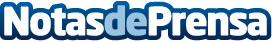 El Corte Inglés se hace con el primer dispositivo sin químicos que elimina el Covid-19 en 30 segundos El Corte Inglés se pone a la cabeza en la lucha contra el Covid-19 incorporando la comercialización en todos sus establecimientos la tecnología Ionisis, siendo esta la primera tecnología del mundo avalada científicamente para la eliminación del SARS-cov-2 (Covid-19) y sus variantes en 30 segundos sin químicos añadidosDatos de contacto:Pol669241219Nota de prensa publicada en: https://www.notasdeprensa.es/el-corte-ingles-se-hace-con-el-primer Categorias: Nacional Medicina Madrid Cataluña Andalucia Castilla y León Castilla La Mancha Consumo Innovación Tecnológica Otras ciencias http://www.notasdeprensa.es